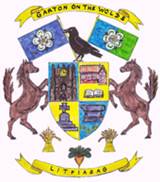 Garton on the Wolds Parish Councilgartonparishcouncil.eastriding.gov.ukDocument Reference 12/2022-2324th April 2023Garton on the Wolds Parish Council – Minutes of the meeting held on 21st April 2023 at 19:15 in the Church, Station Road.Meeting closed at 20:20Signature of Chairman:Clerk:	Catherine Simpson, 19 Princess Road, Market Weighton, Y043 3BX	Telephone: 01430 872239 /Email: garton.clerk@hotmail.co.ukPresentPresentCllr Daniel WilsonCllr Daniel WilsonDWChairmanChairmanCllr Ian BellCllr Ian BellIBCouncillorCouncillorCllr Fiona NixonCllr Fiona NixonFNCouncillorCouncillorCllr Alison BottenCllr Alison BottenABCouncillorCouncillorCllr Phillip NixonCllr Phillip NixonPNCouncillorCouncillorCllr Mick BriggsCllr Mick BriggsMBCouncillorCouncillorCllr Jonathan WatsonCllr Jonathan WatsonJWCouncillorCouncillorAttended byAttended byOfficersOfficersCatherine SimpsonCatherine SimpsonCSClerk and RFOClerk and RFOOthersOthersWard Cllr Michael LeeWard Cllr Michael LeeAction22/23-196WELCOMEWELCOMEWELCOMEThe Chairman welcomed everyone to the meeting and read the Recording Declaration.The Chairman welcomed everyone to the meeting and read the Recording Declaration.The Chairman welcomed everyone to the meeting and read the Recording Declaration.22/23-197PUBLIC OPEN FORUMPUBLIC OPEN FORUMPUBLIC OPEN FORUMThere were no members of the public present.     There were no members of the public present.     There were no members of the public present.     22/23-198APOLOGIESAPOLOGIESAPOLOGIESApologies were received from Cllr. Steve Poessl and Cllr. Michael Benton-Rose.Apologies were received from Cllr. Steve Poessl and Cllr. Michael Benton-Rose.Apologies were received from Cllr. Steve Poessl and Cllr. Michael Benton-Rose.22/23-199DECLARATIONS OF INTERESTDECLARATIONS OF INTERESTDECLARATIONS OF INTERESTCllr. Botten declared a pecuniary interest in item 6i as one of the payments was a reimbursement to herself, as did Cllr. Wilson for the same reason.Cllr. Botten declared a pecuniary interest in item 6i as one of the payments was a reimbursement to herself, as did Cllr. Wilson for the same reason.Cllr. Botten declared a pecuniary interest in item 6i as one of the payments was a reimbursement to herself, as did Cllr. Wilson for the same reason.22/23-200MINUTES OF PREVIOUS MEETINGSMINUTES OF PREVIOUS MEETINGSMINUTES OF PREVIOUS MEETINGSThe minutes of the following meetings were adopted subject to minor amendment (JW/AB): Meeting 2nd March 2023 The minutes of the following meetings were adopted subject to minor amendment (JW/AB): Meeting 2nd March 2023 The minutes of the following meetings were adopted subject to minor amendment (JW/AB): Meeting 2nd March 2023 22/23-201FINANCEThe following payments were approved (IB/JW):SLCC (1/4 of CAB) - £52.43Alison Botten (reimbursement) - £75.00ERNLLCA (subs) - £313.05Daniel Wilson (reimbursement) - £151.29Kaye Middleton (pay roll services) - £120.00ERYC (pest control) - £225.78The March accounts were approved and the bank reconciliation signed by Cllr. Ian Bell.22/23-202VILLAGE MAINTENANCECommunity Payback – the bags have now been removed.The village litter pick was a success and 35 bags of rubbish was collected.There are piles of soil along the A166 Garton to Driffield road which have been left following the cleanout of the drain.  This area needs levelling out.The pot hole near the roundabout was filled in on the 21st April.There are a lot of grass cuttings which have been dumped at the west end and outside Brickyard Cottages also.The village walkabout with ERYC is on the 24th July at 09:45.ACTION: Clerk to write to residents regarding grass cuttings.CS22/23-203HIGHWAYSSpeedingThe Clerk has not heard back on the Community Speed Watch project.  Cllr. P Nixon will chase.There has been a recent accident which resulted in three vehicles being written off.There has been talk of the possibility of installing rumble strips, however, the Clerk advised against this as the resultant noise nuisance would be intolerable to those living close by.Ward Cllr. Lee offered to arrange for an ERYC officer to attend on site.Green LanesCllr. Botten attended the Local Access Forum meeting.  ERYC has undertaken an inspection of the green lanes and found them to be still fragile.  A full assessment will take place before any consideration is given to reopening them.   22/23-204TELEPHONE BOX & DEFIBRILLATORCllr. Watson advise that the defibrillator pads expire in May.  The Clerk will order new ones. Cllrs. Nixon agreed to undertake future monthly inspections.In the absence of Cllr. Benton-Rose no update was available on the BT cable issue. ACTION: Clerk to order new defibrillator pads.CS22/23-205EXTERNAL MEETINGSLocal Access Forum meeting attended by Cllr. Botten as mentioned above.22/23-206HM THE KING’S CORONATIONCllr. Wilson has purchased commemorative pin badges for all the pupils in the school.  A competition will take place involving all 4 classes with a first place and runner up prizes.Cllr. Botten and Cllr. F Nixon offered to judge this.22/23-207BUS SHELTERThere has been a suggestion that a light be fitted in the bus shelter.  RESOLVED: to carry this forward to the next meeting.22/23-208PLANNINGThere were no observations to make on the following applications:23/00534/PLF - Manor House Farm   Main StreetProposal: Change of use of land for the siting of a ground mounted solar array Location: Manor House Farm Main Street Garton on The Wolds Applicant: Massey Farmers LtdApplication Type: Full Planning Permission23/01079/TCA - Orchard ViewProposal: GARTON ON THE WOLDS CONSERVATION AREA - Fell 2 no. Cherry trees, 2 no. Sycamore trees, and 1 no. Leylandii tree; Crown reduce 2 no. Cherry trees and 1 no. Beech tree by removing 1 no. branch from each tree Location: Orchard View Pump Lane Garton On The Wolds East Riding Of Yorkshire YO25 3ES Applicant: Mr Michael Cardwell Application Type: Tree Works in Conservation Area22/23-209ADMINISTRATIONRESOLVED: to defer the discussion of the Civility and Respect Pledge to the next meeting.22/23-210CORRESPONDENCEThe Clerks and Councils Direct publication was circulated.22/23-211COUNCILLORS EXCHANGE & AGENDA ITEMS FOR NEXT MEETINGItems for consideration should be sent to the Clerk by the 4th May.Cllr. Botten proposed a vote of thanks for Cllrs. Bell and Watson who are not standing for re-election.  Their involvement over the years has been very much appreciated and they will both be missed.22/23-212DATE OF NEXT MEETINGThe next meeting will be held on the 11th May following the Annual Meeting of Council. 